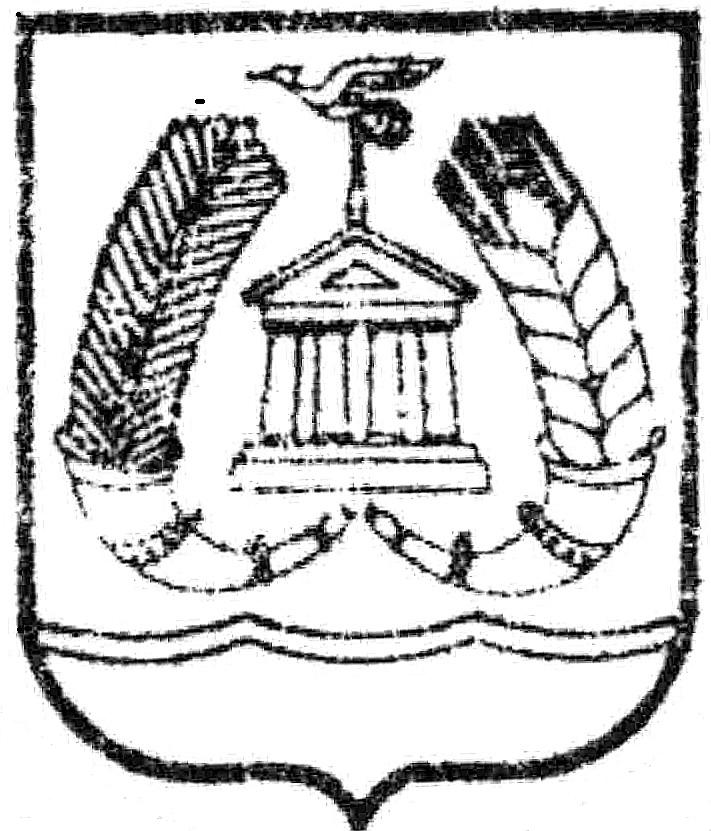 АДМИНИСТРАЦИЯ ГАТЧИНСКОГО МУНИЦИПАЛЬНОГО РАЙОНАЛЕНИНГРАДСКОЙ ОБЛАСТИМБОУ «СУСАНИНСКАЯ СРЕДНЯЯ ОБЩЕОБРАЗОВАТЕЛЬНАЯ ШКОЛА»П Р И К А З         14 сентябрь 2020 г.                 п. Сусанино                           №  300О ПРОВЕДЕНИИ ШКОЛЬНОГО ЭТАПА ВСЕРОССИЙСКОЙ ОЛИМПИАДЫ ШКОЛЬНИКОВ В 2020-2021 УЧЕБНОМ ГОДУ  В соответствии с Порядком проведения Всероссийской олимпиады школьников, утвержденный приказом Министерства образования и науки Российской Федерации от 18 ноября 2013 года № 1252, распоряжением комитета общего и профессионального образования Ленинградской области от 15 июля 2020 года № 1205-р «О проведении Всероссийской олимпиады школьников по общеобразовательным предметам в Ленинградской области в 2020-2021 учебном году» и инструктивно-методическим письмом от 24 августа 2020 года № 19-8375/2020 «О проведении школьного этапа Олимпиады» и распоряжением КО ГМР от 07.09.2020 № 04-20-279/20 «О проведении школьного этапа Всероссийской олимпиады школьников в Гатчинском муниципальном районе в 2020-2021 учебном году»п р и к а з ы в а ю:1. Назначить Лысикову Светлану Викторовну, заместителю директора по УВР ответственной за получение, хранение и конфиденциальность заданий школьного этапа и своевременной отчетности2. Лысиковой С.В. обеспечить информированность педагогов, обучающихся и их родителей (законных представителей) о сроках и местах проведения школьного этапа олимпиады по каждому общеобразовательному предмету, а также о Порядке проведения Всероссийской олимпиады школьников и требования по каждому общеобразовательному предмету и расместить информацию на сайте ОУ в срок до 15 сентября 2020 года3. Ивановой Л.Р – делопроизводителю обеспечить сбор и хранение заявлений родителей (законных представителей) обучающихся, заявивших о своем участии в олимпиадах, о согласие на обработку персональных данных, согласие на публикацию олимпиадных работ своих несовершеннолетних детей, в том числе в сети «интернет» 4. Лысиковой С.В. предоставлять организатору Школьного этапа олимпиады по адресу электронной почты olimpgtn@yandex.ru:- протоколы проведения олимпиад в течении 2 дней после проведения- итоговую информацию о проведении школьного этапа до 29 октября 2020 г.- заявки на участите в Муниципальном этапе общим пакетом по предметам до 29 октября 2020 г.5.  Контроль за исполнением настоящего приказа возложить на Лысикову С.В., заместителя директора по УВР.Директор:                                                                                  Вахрина Е.Ю. Исп. Лысикова С.В.   тел. 54-531С приказом ознакомлен:                                   Лысикова С.В.дата ознакомления:С приказом ознакомлен:                                   Иванова Л.Р.дата ознакомления